Mid-Atlantic Pharmacology Society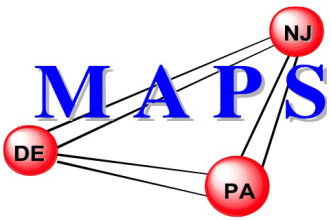 ASPET Regional Chapter2015 Annual MeetingThursday, October 22, 2015Host: Cooper Medical School of Rowan University, Camden, NJ 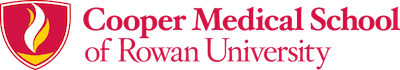 Abstract Submission Form Abstract Deadline is Wednesday, September 30, 2015CATEGORY (Check only one):	Undergraduate Student: any student enrolled in an undergraduate program of study at an accredited academic institution.  	Graduate Student: any student who has earned a bachelor's degree and is currently enrolled in a graduate program in a university or other academic institution. Includes students enrolled in professional programs (i.e. pharmacy, medical). 	Research Associate: any person who has earned a bachelor's degree, is currently employed in an academic institution or industry under the supervision of a lab director or academic mentor, but is not formally enrolled in a graduate school program.  Research associates are not eligible for competition in the graduate student category (unless a student).		Post-Doctoral Fellow: any person who has earned a doctorate degree and is currently conducting research under the supervision of either an academic advisor or working under the supervision of a PhD researcher in industry.		Other (not eligible for competition):________________________Poster competition?Posters in any area related to pharmacology are welcome in the competition.  Presenters must be present at judging and networking reception to be eligible for award.	  Yes  		  NoOral presentation?If selected, are you willing to present your data in a 10 minute oral podium presentation in lieu of a poster presentation?  	  Yes  		  NoINSTRUCTIONS1) Presenting author name should be underlined and denoted with an asterisk*.2) Type in ARIAL 12-point font, single spacing.3) List the institution(s) and addresses of the author(s).4) List the institution where the work was performed even if the author(s) are no longer at the institution. 5) Word limit: 300 words excluding title, institution and author names.6) Abstract deadline is MIDNIGHT, WEDNESDAY, SEPTEMBER 30, 2015Abstracts will be reviewed and selected for poster presentation based on the number of entries.  Abstracts will be accepted only after meeting registration fee/dues have been received (see MAPS website for meeting/dues information and poster preparation at: http://www.aspet.org/MAPS/). All Abstracts may be published in The Pharmacologist (on-line).Send abstracts by e-mail to: 	MAPharmSociety@gmail.comFor questions, please contact: 	Brad Fischer (fischerb@rowan.edu), or Catherine Moore (c.moore@usciences.edu) Printed Name (PRESENTING /CORRESPONDING AUTHOR)Name of InstitutionAddress (Include City, State/Province, Zip/Postal Code)Phone/Fax	E-mail addressPrinciple Investigator/Lab Director/Senior Author:By including my printed name below, I hereby grant MAPS and ASPET permission to present this work and to have the abstract published in The Pharmacologist.PI/Lab Director/Senior Author	DateE-mail addressAbstract Deadline is Wednesday, September 30, 2015Paste abstract in space below using 12-point Arial font Please use the following format: Title, Presenting Author*, Co-authors; Institution, City, State/Province, Zip/Postal Code; Abstract text.